Druk – nr 12 										Gdańsk, dnia ………………………………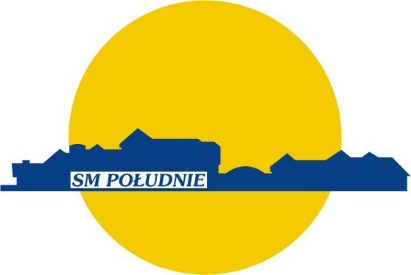 UPOWAŻNIENIE Ja,(imię i nazwisko osoby, która daje upoważnienie) ……………………………………………… legitymująca się dowodem osobistym …….. nr ………….wydanym w dniu …………………….. przez …………………………………………………………PESEL................................................ zamieszkała w ...........................................przy ul. ....................................................................Upoważniam (imię i nazwisko osoby, która ma być upoważniona) ............................................……………………………legitymującą się dowodem osobistym........... nr ………………………Wydanym w dniu ………………….. przez …………………………………………………………..PESEL ………………………… zamieszkałą w …………………… przy ul. ……………………..……………………………………………………………………………………………………………i oświadczam, że jest upoważniona do: ……………………………………………………………..…………………………………………………………………………………………………………....…………………………………………………………………………………………………………….…………………………………………………………………………………………………………….…………………………………………………………………………………………………………….…………………………………………………………………………………………………………….………………………………………..			……………………………………………/ podpis osoby upoważnionej /						/ podpis członka Spółdzielni lub właściciela mieszkania/